توصيف مقررات الفرقة الثانية تركينموذج رقم (10)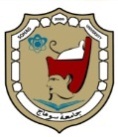 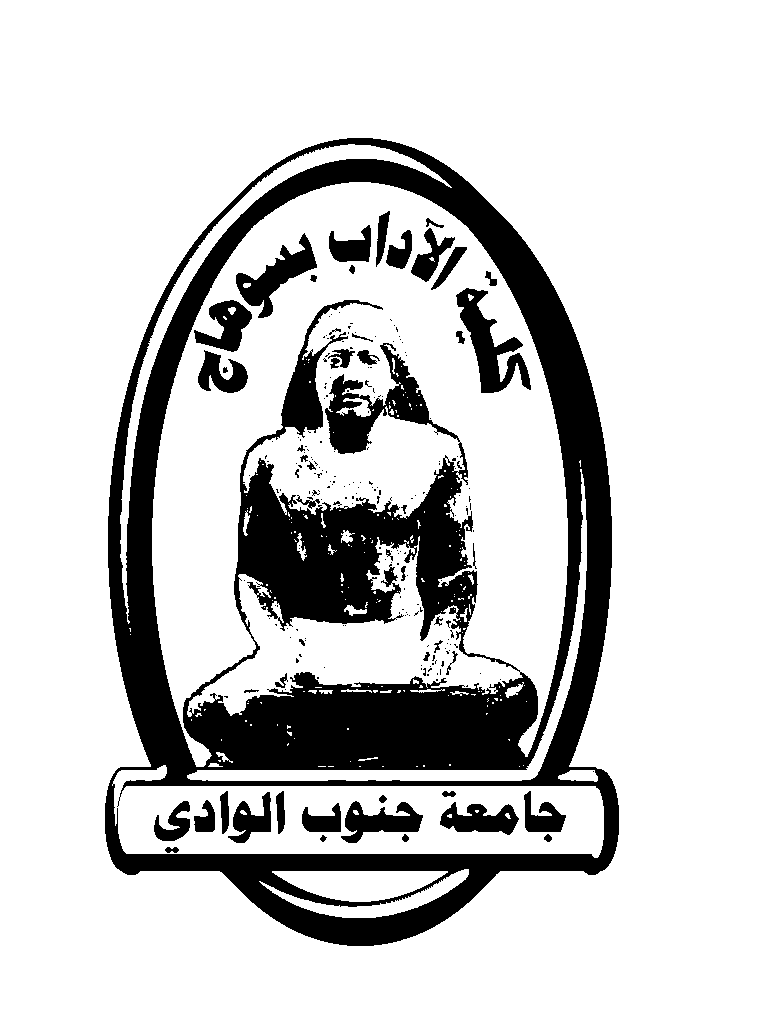 جامعة / سوهاجكلية / الآدابقسم : اللغات الشرقية وآدابهافرع: اللغة التركية وآدابهاتوصيف مقرر دراسىالتاريخ :        أستاذ المادة                                                                    منسق البرنامج / رئيس مجلس القسم العلمي(د. محمد عبد العاطي )                                                                    ( أ.د. حمدي علي عبد اللطيف)نموذج رقم (10)جامعة / سوهاجكلية / الآدابقسم :اللغات الشرقية وآدابهافرع: اللغة التركية وآدابها توصيف مقرر دراسىالتاريخ :        أستاذ المادة                                                                    منسق البرنامج / رئيس مجلس القسم العلمى(                          )                                                                    (                             )نموذج رقم (10)جامعة / سوهاجكلية / الآدابقسم : اللغات الشرقية وآدابهافرع: اللغة التركية وآدابهاتوصيف مقرر دراسىالتاريخ :        أستاذ المادة                                                                    منسق البرنامج / رئيس مجلس القسم العلمي( أ.د. حمدي علي عبد اللطيف)                                                                    ( أ.د. حمدي علي عبد اللطيف)نموذج رقم (10)جامعة / سوهاجكلية / الآدابقسم : اللغات الشرقية وآدابهافرع: اللغة التركية وآدابهاتوصيف مقرر دراسىالتاريخ :        أستاذ المادة                                                                    منسق البرنامج / رئيس مجلس القسم العلمي( د. سهير أحمد محمد)                                                                    ( أ.د. حمدي علي عبد اللطيف)نموذج رقم (10)جامعة / سوهاجكلية / الآدابقسم : اللغات الشرقية وآدابهافرع: اللغة التركية وآدابهاتوصيف مقرر دراسىالتاريخ : الفصل الدراسي الثاني 2021/2022م       أستاذ المادة                                                                    منسق البرنامج / رئيس مجلس القسم العلمي( د. سهير أحمد محمد)                                                                    ( أ.د. حمدي علي عبد اللطيف)نموذج رقم (10)جامعة / سوهاجكلية / الآدابقسم :اللغات الشرقية وآدابهافرع: اللغة التركية وآدابها توصيف مقرر دراسىالتاريخ :الفصل الدراسي الثاني  2021/2022م.        أستاذ المادة                                                                    منسق البرنامج / رئيس مجلس القسم العلمي(د. محمد عبد العاطي)                                                                    (أ.د. حمدي علي عبد اللطيف)نموذج رقم (10)جامعة / سوهاجكلية / الآدابقسم : اللغات الشرقية وآدابهافرع: اللغة التركية وآدابهاتوصيف مقرر دراسىالتاريخ : الفصل الدراسي الثاني 2021/2022م.       أستاذ المادة                                                                    منسق البرنامج / رئيس مجلس القسم العلمي( د. مرفت أحمد جاد الكريم )                                                                    ( أ.د. حمدي علي عبد اللطيف)نموذج رقم (10)جامعة / سوهاجكلية / الآدابقسم : اللغات الشرقية وآدابهافرع: اللغة التركية وآدابهاتوصيف مقرر دراسىالتاريخ : الفصل الدراسي الثاني 2021/2022م.       أستاذ المادة                                                                    منسق البرنامج / رئيس مجلس القسم العلمى( أ.د. حمدي علي عبد اللطيف)                                                                    ( أ.د. حمدي علي عبد اللطيف)1- بيانات المقرر 1- بيانات المقرر 1- بيانات المقرر الرمز الكودي: Turk214اسم المقرر :استماع وترجمة الفرقة / الثانية- الفصل الدراسي الأولالتخصص : اللغة التركية وآدابهاعدد الوحدات الدراسية :          نظرى                  4                عملى 2عدد الوحدات الدراسية :          نظرى                  4                عملى 22- هدف المقرر :بنهاية هذا المقرر يجب أن يكون الطالب قادرا على :1- نطق الكلمات التركية والجمل نطقا صحيحا.2- إعادة قول أو كتابة ما سمعه باللغة التركية.3- ترجمة نصوص من اللغة التركية غلى العربية.4- إجادة الطالب اللغة التركية تحدثا وكتابة وقراءة بدرجة تسمح له بالتفاعل معها و الإلمام بها.3- المستهدف من تدريس المقرر : بنهاية هذا المقرر يجب أن يكون الطالب قادرا على أن:3- المستهدف من تدريس المقرر : بنهاية هذا المقرر يجب أن يكون الطالب قادرا على أن:أ- المعلومات والمفاهيم :- يعرف المعارف والمفاهيم الأساسية في مجالات الترجمة والنظريات الأدبية كترجمة الصحف والمجلات من التركية للعربية والعكس.- يستدل على المعارف والمفاهيم الأساسية في مجالات الترجمة والنظريات الأدبية.ب- المهارات الذهنية :- يميز القدرة على إدراك العلاقات السياقية للأساليب المختلفة في اللغة التركية كالرسائل والخطابات.- يستخدم القدرة على إدراك الدلالات اللغوية والنحوية وتطورها في اللغة التركية من خلال النماذج المختلفة للترجمة.ج- المهارات المهنية:- يقيم المعلومات والمفاهيم التي درسها في مجال عمله.- يقدر على استخدام القواعد الصحيحة في كتابة موضوع أو تقرير أو إلقاء كلمة باللغة التركية.- يقدر على إجراء حوار مع المتحدثين باللغة التركية الفصحى.د- المهارات العامة                                                                                                                                                                                                                                                 - يعبر في كلمة موجزة.- يستخدم تكنولوجيا المعلومات في مجال تخصصه.4- محتوى المقرر :الأسبوع الأول: ترجمة من الصحف والمجلات التركية إلى العربية.الأسبوع  الثاني: ترجمة من الصحف والمجلات العربية إلى التركية.الأسبوع  الثالث: ترجمة نماذج من الخطابات والرسائل.الأسبوع  الرابع: استماع بعض الاسطوانات بالتركية وتفريغ محتواها كتابة.الأسبوع  الخامس: تقنيات المحادثة بالتركية.الأسبوع  السادس: الاستماع للمحادثات التركية والنطق بها.الأسبوع  السابع: ترجمة نماذج من المحررات الرسمية وغير الرسمية.الأسبوع  الثامن: ترجمة نماذج من اللغة التركية الحديثة والمعاصرة.الأسبوع  التاسع: أساليب لغة الحياة اليومية وكيفية التعبير عنها.الأسبوع  العاشر: الاستماع إلى شرائط نشرات الأخبار.الأسبوع  الحادي عشر: كتابة موضوع إنشائي بالتركية.الأسبوع  الثاني عشر: ترجمة نماذج من اللغة التركية الحديثة والمعاصرة.الأسبوع الثالث عشر: الترجمة الشفوية.الأسبوع الرابع عشر: مراجعة.5- أساليب التعليم والتعلم :الأسطوانات التركية المدمجة+ الجرائد العربية+ الجرائد التركية + كتاب الاستماع والترجمة.6- أساليب التعليم والتعلم للطلاب ذوى القدرات المحدودة :الأسطوانات التركية المدمجة + تعلم الأقران.7- تقويم الطلاب :                                                                  7- تقويم الطلاب :                                                                  أ- الأساليب المستخدمة امتحان أعمال السنه+ امتحان آخر الترم.ب- التوقيت نصف  الترم  ونهاية الترم.ج- توزيع الدرجاتترم اول انتظام= 80 نظرى+20 اعمال سنة/ انتساب 100 درجة نظري.8- قائمة الكتب الدراسية والمراجع :8- قائمة الكتب الدراسية والمراجع :أ- مذكرات الاستماع والترجمةب- كتب ملزمةHitit, Yabancılar İçin Türkçe I- Birinci Kitab : Ankara Üniversitesi-TÖMER Yayınları, Ankara2002ج- كتب مقترحة- Fevziye Abdullah Tansel : İyi ve Doğru Yazma Usûlleri, Cilt: II, Kubbealtı Neşriyatı, İstanbul 1985د- دوريات علمية أو نشرات .... إلخ1- بيانات المقرر 1- بيانات المقرر 1- بيانات المقرر الرمز الكودي: Turk213اسم المقرر : تاريخ الأتراك العثمانيين حتى فتح القسطنطينية(بنصوص متخصصة)الفرقة / الثانية- الفصل الدراسي الأولالتخصص : اللغة التركية وآدابهاعدد الوحدات الدراسية :          نظرى                 4                 عملى عدد الوحدات الدراسية :          نظرى                 4                 عملى 2- هدف المقرر :بنهاية هذا المقرر يجب أن يكون الطالب قادرا على :1- القدرة على القراءة الواعية للنصوص المكتوبة باللغة التركية في مجال تاريخ تركيا القديم والمعاصر. 2- القدرة على التواصل مع الثقافات الأخرى انطلاقا من خلفية قوية لثقافته العربية وعلاقة تاريخ تركيا بتاريخ الوطن العربي.3- التمكن من ثقافة اللغة التركية والقدرة على إدراك الإطار الحضاري الشامل للغة التركية، وما تمتاز به الثقافة التركية.3- المستهدف من تدريس المقرر : بنهاية هذا المقرر يجب أن يكون الطالب قادرا على أن:3- المستهدف من تدريس المقرر : بنهاية هذا المقرر يجب أن يكون الطالب قادرا على أن:أ- المعلومات والمفاهيم :- يشرح التاريخ الحضاري والسياسي والاجتماعي للأمم المتحدثة بالتركية.- يستنتج أهم المعلومات المتعلقة بوطنه وحضارته وتاريخه والعالم المحيط به.- يفسر الجوانب المختلفة للعلوم الإنسانية الأخرى التي تساعده في مجال تخصصه.ب- المهارات الذهنية :- يحلل النصوص الشفوية والمكتوبة باللغة التركية.- يقارن بين ثقافة اللغات الأجنبية وثقافة اللغة التركية وتراثها.ج- المهارات المهنية:- يقوم بتوظيف العلوم الإنسانية المختلفة في ممارسة العمل الأدبي واللغوي .- يقدر على إجراء حوار مع المتحدثين باللغة التركية حول تاريخ تركيا والبلدان التي تتشارك معها فالتاريخ.د- المهارات العامة                                                                                                                                                                                                                                                 - يقدر على العمل الجماعي وإدارة الفريق.- يتواصل بإيجابية مع الآخرين.- يستخدم تكنولوجيا المعلومات في مجال تخصصه.- يقدر على جمع وعرض المعلومات بطريقة ملائمة.4- محتوى المقرر :الأسبوع الأول: مقدمة عن بداية التاريخ التركي العثماني.الأسبوع الثاني: سلالة آل عثمان. الأسبوع الثالث: حياة العشيرة .الأسبوع الرابع: عثمان غازي وتشكيل الإمارة من خلال النصوص.  الأسبوع الخامس: اورخان غازي ودوره الجهادى من خلال النصوص. الأسبوع السادس: مراد الاول وغزو الروميللى من خلال النصوص.  الأسبوع السابع: بايزيد الصاعقة وتقدم الفتح العثماني في اوروبا.الأسبوع الثامن: صراع ابناء بايزيد على العرش من خلال النصوص.  الأسبوع التاسع: الصراع مع الإمارات الأناضولية من خلال النصوص.  الأسبوع العاشر: السلطان محمد الأول من خلال النصوص.  الأسبوع الحادي عشر: حصار القسطنطينية من خلال النصوص.الأسبوع الثاني عشر: فتح القسطنطينية من خلال النصوص.  الأسبوع الثالث عشر: محمد الأول وتشكيل حكومة مركزية من خلال النصوص.الأسبوع الرابع عشر: مراجعة.5- أساليب التعليم والتعلم :الأسطوانات التركية المدمجة+ الجرائد العربية+ الجرائد التركية + كتاب الاستماع والترجمة.6- أساليب التعليم والتعلم للطلاب ذوى القدرات المحدودة :الأسطوانات التركية المدمجة + تعلم الأقران.7- تقويم الطلاب :                                                                  7- تقويم الطلاب :                                                                  أ- الأساليب المستخدمة امتحان أعمال السنه+ امتحان آخر الترم.ب- التوقيت نصف  الترم  ونهاية الترم.ج- توزيع الدرجاتترم اول انتظام= 80 نظرى+20 اعمال سنة/ انتساب 100 درجة نظري.8- قائمة الكتب الدراسية والمراجع :8- قائمة الكتب الدراسية والمراجع :أ- مذكراتب- كتب ملزمةج- كتب مقترحةد- دوريات علمية أو نشرات .... إلخ1- بيانات المقرر 1- بيانات المقرر 1- بيانات المقرر الرمز الكودى : Turk212اسم المقرر : الشعر التركي من النشأة حتى التنظيمات.الفرقة / الثانية- الفصل الدراسي الأول.التخصص : اللغة التركية وآدابهاعدد الوحدات الدراسية :          نظرى                  4                عملى عدد الوحدات الدراسية :          نظرى                  4                عملى 2- هدف المقرر :بنهاية هذا المقرر يجب أن يكون الطالب قادرا على :_القدرة على القراءة الواعية للآداب المكتوبة باللغة التركية العثمانية. _القدرة على التواصل مع الثقافات الأخرى انطلاقا من خلفية قوية لثقافته العربية._التمكن من ثقافة اللغة التركية العثمانية والقدرة على إدراك الإطار الحضاري الشامل للغة التركية العثمانية، وما تمتاز به الثقافة التركية في تلك الفترة.3- المستهدف من تدريس المقرر : بنهاية هذا المقرر يجب أن يكون الطالب قادرا على أن:3- المستهدف من تدريس المقرر : بنهاية هذا المقرر يجب أن يكون الطالب قادرا على أن:أ- المعلومات والمفاهيم :- يحدد الطالب أساليب التعبير اللغوي والأدبي الشائعة في اللغة التركية العثمانية من خلال الشعراء الأتراك الأوائل.- يصنف التيارات الأدبية والفكرية الشائعة في تراث اللغة التركية العثمانية والعصور المختلفة للشعر العثماني.- يعدد أشهر الأدباء والمفكرين القدماء في تراث اللغة التركية العثمانية مثل سلطان ولد عاشق شلبي وغيرهم و فهم أهم نتاجهم الأدبي والفكري.ب- المهارات الذهنية :- يتعرف على العلاقات السياقية للأساليب المختلفة في اللغة التركية ويميز بينها من خلال دراسة النصوص الشعرية في تلك الفترة.- يحلل النصوص الشفوية والمكتوبة باللغة التركية العثمانية ويتعرف علي الأساليب المختلفة للأدباء في تلك الفترة كدراسة التطور في شعر القرن الخامس عشر الميلادي.  - يقارن بين ثقافة اللغات الأجنبية وثقافة اللغة التركية العثمانية وتراثها.ج- المهارات المهنية:-يقدر على استخدام القواعد الصحيحة في كتابة موضوع أو تقرير أو إلقاء كلمة باللغة التركية.- يقوم بتوظيف العلوم الإنسانية المختلفة في ممارسة العمل الأدبي واللغوي.د- المهارات العامة                                                                                                                                                                                                                                                 - يقدر على العمل الجماعي وإدارة الفريق.- يتواصل بإيجابية مع الآخرين.- يستخدم تكنولوجيا المعلومات في مجال تخصصه.- يقدر على جمع وعرض المعلومات بطريقة ملائمة.4- محتوى المقرر :الأسبوع الأول: نشأة الشعر التركي. الأسبوع الثاني: الشعر التركي العثماني والتصوف.الأسبوع الثالث: الشعراء الاتراك الاوائل.   الأسبوع الرابع: سلطان ولد- عاشق شلبي. الأسبوع الخامس: يونس أمره  وتأثيره في الشعر التركي العثماني.الأسبوع السادس: الشعر التركي في القرن الرابع عشر الميلادي.الأسبوع السابع: الشاعر أحمدي والإسكندر نامه. الأسبوع الثامن: التطور في شعر القرن الخامس عشر الميلادي. الأسبوع التاسع: الشعراء: أحمد داعى- شيخي- أحمد باشا- سليماني شلبي. الأسبوع العاشر: شعراء القرن السادس عشر وعصر القوة. الأسبوع الحادي عشر: الشعراء: فضولي – باقي- روحي. الأسبوع الثاني عشر: السبك الهندي في الشعر الديواني.الأسبوع الثالث عشر: الشاعران: نفعي- نابي.الأسبوع الرابع عشر: عصر المحلية في الشعر الديواني: مثل- نديم – غالب ده ده.5- أساليب التعليم والتعلم :- المحاضرات والسبورة.- الشرح والتعليق والمحاورة.6- أساليب التعليم والتعلم للطلاب ذوى القدرات المحدودة :تعلم الأقران.7- تقويم الطلاب :                                                                  7- تقويم الطلاب :                                                                  أ- الأساليب المستخدمة امتحان اعمال السنه+ امتحان آخر الترم.ب- التوقيت نصف  الترم  - نهاية الترم.ج- توزيع الدرجاتترم اول انتظام= 80 نظرى+20 اعمال سنة/ انتساب 100 درجة نظري.8- قائمة الكتب الدراسية والمراجع :8- قائمة الكتب الدراسية والمراجع :أ- مذكراتلا يوجدب- كتب ملزمة- الصفصافي أحمد المرسى: دراسات في الشعر التركي الديواني.ج- كتب مقترحة-Ahmet Kabakli: TURK Edebiyat Tarihi-Cem Delcin: Siir Bilgisi- محمد عبد اللطيف هريدي: الأدب التركي الإسلامي.د- دوريات علمية أو نشرات .... إلخ1- بيانات المقرر 1- بيانات المقرر 1- بيانات المقرر الرمز الكودى : Turk211اسم المقرر : علوم اللغة التركية (قواعد)الفرقة / الثانية- الفصل الدراسي الأول.التخصص : اللغة التركية وآدابها عدد الوحدات الدراسية :          نظرى                  4                عملى عدد الوحدات الدراسية :          نظرى                  4                عملى 2- هدف المقرر :بنهاية هذا المقرر يجب أن يكون الطالب قادرا على :1- يلم بقواعد اللغة التركية (الصوتية والصرفية) إلماما تاما.2- يحلل الكلمات التركية صرفيا ويحدد بنية الكلمة.3- إجادة اللغة التركية تحدثا وكتابة وقراءة إجادة تامة بدرجة تسمح له بالتفاعل معها والإلمام بنتاجها الأدبي ومستجداته.3- المستهدف من تدريس المقرر : بنهاية هذا المقرر يجب أن يكون الطالب قادرا على أن:3- المستهدف من تدريس المقرر : بنهاية هذا المقرر يجب أن يكون الطالب قادرا على أن:أ- المعلومات والمفاهيم :- يعرف القواعد اللغوية والنحوية للغة التركية.- يفسر أساليب التعبير اللغوي والأدبي الشائعة في اللغة التركية من خلال دراسة قواعد اللغة التركية.- يحدد المفاهيم الأساسية في مجالات الترجمة والنظريات الأدبية من خلال مرجعية قوية في النحو والصرف التركي.ب- المهارات الذهنية :- يكتشف الطالب العلاقات السياقية للأساليب المختلفة في اللغة التركية ويميز بينها من خلال توظيف الكاتب لقواعد اللغة التركية.- يحلل النصوص الشفوية والمكتوبة باللغة التركية تحليل لغوي لمعرفة بناء الكلمة من حيث القواعد.- يقارن بين ثقافة اللغات الأجنبية وثقافة اللغة التركية والفروق بين القواعد.ج- المهارات المهنية:- يستخلص الطالب المعلومات والمفاهيم التي درسها في مجال عمله.- القدرة على القراءة الصحيحة للنصوص المكتوبة باللغة التركية.- يقوم باستخدام القواعد الصحيحة في كتابة موضوع أو تقرير أو إلقاء كلمة باللغة التركية.د- المهارات العامة                                                                                                                                                                                                                                                 - يعبر في كلمة موجزة.- يقترح الحلول المناسبة لأي مشكلة قد تواجهه في مجال عمله.- يجمع ويعرض المعلومات بطريقة ملائمة.4- محتوى المقرر :الأسبوع الأول: مقدمة عن علوم اللغة التركية (الصوتية-الصرفية-النحوية-الدلالية)الأسبوع الثاني: علم الأصوات والظواهر الصوتية في اللغة التركية.الأسبوع الثالث: علم الصرف في اللغة التركية.الأسبوع الرابع: بناء الكلمة: الأصول واللواحق.الأسبوع الخامس: لواحق البناء وأنواعها.الأسبوع السادس: لواحق التصريف وأنواعها.الأسبوع السابع: بنية الكلمة في اللغة التركية(بسيطة- مشتقة- مركبة).الأسبوع الثامن: الاسم في اللغة التركية: أنواعه- أشكاله- حالاته.الأسبوع التاسع: الضمائر في اللغة التركية: أنواعها- استخداماتها.الأسبوع العاشر: الصفة في اللغة التركية: أنواعها- بنائها- درجاتها.الأسبوع الحادي عشر: الظروف والأدوات في اللغة التركية.الأسبوع الثاني عشر: الأفعال وتصريفاتها.الأسبوع الثالث عشر: الوحدات المركبة.الأسبوع الرابع عشر: مراجعة.5- أساليب التعليم والتعلم :-المحاضرات والسبورة.-الشرح والتعليق والمحاورة.6- أساليب التعليم والتعلم للطلاب ذوى القدرات المحدودة :تعلم الاقران.7- تقويم الطلاب :                                                                  7- تقويم الطلاب :                                                                  أ- الأساليب المستخدمة امتحان أعمال السنة + امتحان نهاية الترم.ب- التوقيت  نصف الترم ونهاية الترم.ج- توزيع الدرجاتترم اول انتظام= 80 نظرى+20 اعمال سنة/ انتساب 100 درجة نظري.8- قائمة الكتب الدراسية والمراجع :8- قائمة الكتب الدراسية والمراجع :أ- مذكراتعلوم اللغة التركيةب- كتب ملزمةج- كتب مقترحة-Muherem Ergin: Türk Dili-Mustafa Özkan: Türk Dili-Sermet Sami:Temel Türkçe Dilbilgisد- دوريات علمية أو نشرات .... إلخ1- بيانات المقرر 1- بيانات المقرر 1- بيانات المقرر الرمز الكودى : Turk224اسم المقرر : أساليب تركية حديثة وإنشاءالفرقة / الثانية- الفصل الدراسي الثانيالتخصص : اللغة التركية وآدابهاعدد الوحدات الدراسية :          نظري                  4                عملي       2عدد الوحدات الدراسية :          نظري                  4                عملي       22- هدف المقرر :بنهاية هذا المقرر يجب أن يكون الطالب قادرا على :إجادة الطالب اللغة التركية تحدثا وكتابة وقراءة بدرجة تسمح له بالتفاعل معها والإلمام بها.3- المستهدف من تدريس المقرر : بنهاية هذا المقرر يجب أن يكون الطالب قادرا على أن:3- المستهدف من تدريس المقرر : بنهاية هذا المقرر يجب أن يكون الطالب قادرا على أن:أ- المعلومات والمفاهيم :- يعرف المعارف والمفاهيم الأساسية في مجالات الترجمة والنظريات الأدبية و أنواع الأساليب في اللغة التركية.- يستدل على المعارف والمفاهيم الأساسية في مجالات الترجمة والنظريات الأدبية و الأساليب الخبرية و الإنشائية.ب- المهارات الذهنية :- يميز القدرة على إدراك العلاقات السياقية للأساليب المختلفة في اللغة التركية.- يستخدم القدرة على إدراك الدلالات اللغوية والنحوية وتطورها في اللغة التركية وأساليبها العلمية. ج- المهارات المهنية:- يقيم المعلومات والمفاهيم التي درسها في مجال عمله.- يقدر على استخدام القواعد الصحيحة في كتابة موضوع أو تقرير أو إلقاء كلمة باللغة التركية.- يقدر على إجراء حوار مع المتحدثين باللغة التركية الفصحى.د- المهارات العامة                                                                                                                                                                                                                                                 - يعبر في كلمة موجزة.- يستخدم تكنولوجيا المعلومات في مجال تخصصه.4- محتوى المقرر :الأسبوع الأول: أنواع الأساليب في اللغة التركية.الأسبوع الثاني: الأسلوب الخبري.الأسبوع الثالث: نماذج للدراسة والترجمة.الأسبوع الرابع: الأسلوب الإنشائي.الأسبوع الخامس: نماذج للدراسة والترجمة.الأسبوع السادس: الأساليب الأدبية.الأسبوع السابع: نماذج للدراسة والترجمة.الأسبوع الثامن: الأساليب العلمية.الأسبوع التاسع: نماذج للدراسة والترجمة.الأسبوع العاشر: أساليب الصحافة التركية مع النماذج.الأسبوع الحادي عشر: أساليب الصحافة التركية مع النماذج.الأسبوع الثاني عشر: الخصائص اللغوية للأساليب الأدبية. الأسبوع الثالث عشر: الخصائص اللغوية للأساليب العلمية. الأسبوع الرابع عشر: طرق الكتابة السليمة.5- أساليب التعليم والتعلم :الأسطوانات التركية المدمجة. الجرائد العربية. الجرائد التركية.كتاب الأساليب.6- أساليب التعليم والتعلم للطلاب ذوى القدرات المحدودة :الأسطوانات التركية المدمجة + تعلم الأقران7- تقويم الطلاب :                                                                  7- تقويم الطلاب :                                                                  أ- الأساليب المستخدمة امتحان أعمال السنة + امتحان آخر الترم.ب- التوقيت نصف  الترم  نهاية الترم.ج- توزيع الدرجاتترم أول انتظام= 80 نظري +20 أعمال سنة/ انتساب 100 درجة نظري.8- قائمة الكتب الدراسية والمراجع :8- قائمة الكتب الدراسية والمراجع :أ- مذكراتمذكرة أساليب تركية حديثة وإنشاء (1).ب- كتب ملزمةج- كتب مقترحةHitit, Yabancılar İçin Türkçe I- Birinci Kitab : Ankara Üniversitesi-TÖMER Yayınları, Ankara2002- Fevziye Abdullah Tansel : İyi ve Doğru Yazma Usûlleri, Cilt: II, Kubbealtı Neşriyatı, İstanbul 1985د- دوريات علمية أو نشرات .... إلخ1- بيانات المقرر 1- بيانات المقرر 1- بيانات المقرر الرمز الكودي: Turk226اسم المقرر:اللغة التركية العثمانية(نحو وصرف)الفرقة / الثانية- الفصل الدراسي الثانيالتخصص : اللغة التركية وآدابهاعدد الوحدات الدراسية :          نظري                  4                عملي        2 عدد الوحدات الدراسية :          نظري                  4                عملي        2 2- هدف المقرر :بنهاية هذا المقرر يجب أن يكون الطالب قادرا على :_ يهدف المقرر إلى معرفة قواعد اللغة التركية العثمانية : أصوات وصرف ونحو ودلالة، والقدرة على التواصل مع الثقافات الأخرى انطلاقا من خلفية قوية لثقافته العربية._ التمكن من ثقافة اللغة التركية والقدرة على إدراك الإطار الحضاري الشامل للغة التركية العثماني، وما تمتاز به الثقافة التركية.3- المستهدف من تدريس المقرر : بنهاية هذا المقرر يجب أن يكون الطالب قادرا على أن:3- المستهدف من تدريس المقرر : بنهاية هذا المقرر يجب أن يكون الطالب قادرا على أن:أ- المعلومات والمفاهيم :_ يشرح القواعد اللغوية و النحوية للغة التركية العثمانية مثل الاسم و الفعل والفعل المركب والتصريف المركب._ يفسر العلاقات اللغوية بين الكلمات والجمل في نصوص اللغة التركية العثمانية._ يستدل على الجوانب المختلفة للعلوم الإنسانية الأخرى التي تساعده في مجال تخصصه.ب- المهارات الذهنية :_ يتعرف على العلاقات السياقية للأساليب المختلفة في اللغة التركية ويميز بينها._ يحلل النصوص الشفوية والمكتوبة باللغة التركية._ يقارن بين ثقافة اللغات الأجنبية وثقافة اللغة التركية وتراثها من حيث القواعد النحوية.ج- المهارات المهنية:يقوم بتوظيف المعلومات والمفاهيم التي درسها في مجال عمله.يقدر على استخدام مراجع باللغة الأجنبية الثانية التي تعلمها.يقدر على إجراء حوار مع المتحدثين باللغة التركية.د- المهارات العامة                                                                                                                                                                                                                                                 يتواصل بإيجابية مع الآخرين.يجمع ويعرض المعلومات بطريقة ملائمة.4- محتوى المقرر :الأسبوع الأول: الأبجدية التركية العثمانية والأصوات.الأسبوع الثاني: أنواع الأصوات وقاعدة توافق الصوائت وتماثل الصوامت.الأسبوع الثالث: المقطع في اللغة التركية العثمانية.الأسبوع الرابع: الاسم في اللغة التركية العثمانية وحالاته. الأسبوع الخامس: الصفة وأنواعها وبنائها.الأسبوع السادس: الأعداد في التركية العثمانية.الأسبوع السابع: الضمائر وأنواعها.الأسبوع الثامن: المصدر وأنواعه.الأسبوع التاسع: الفعل وتصريفاته.الأسبوع العاشر: الأزمنة البسيطة الخبرية:-زمن الماضي الشهودي- زمن الماضي النقلي- زمن الحال- زمن المضارع- زمن المستقبل.الأسبوع الحادي عشر: الصيغ الطلبية:-صيغة الأمر- صيغة الوجوبي- صيغة الالتزامي- صيغة الشرطي.الأسبوع الثاني عشر: الأزمنة المركبة:- زمن الحكاية – زمن الرواية – زمن الشرط المركب.الأسبوع الثالث عشر:  الفعل المركب.الأسبوع الرابع عشر: أشباه الفعل.5- أساليب التعليم والتعلم :-المحاضرات والسبورة.-الشرح والتعليق والمحاورة.- الكتاب الإلكتروني.6- أساليب التعليم والتعلم للطلاب ذوى القدرات المحدودة :         تعلم الأقران.                7- تقويم الطلاب :                                                                  7- تقويم الطلاب :                                                                  أ- الأساليب المستخدمة امتحان أعمال السنه+ امتحان آخر الترم.ب- التوقيت نصف  الترم  ونهاية الترم.ج- توزيع الدرجاتترم اول انتظام= 80 نظرى+20 اعمال سنة/ انتساب 100 درجة نظري.8- قائمة الكتب الدراسية والمراجع :8- قائمة الكتب الدراسية والمراجع :أ- مذكراتمذكرة دراسية (اللغة التركية والنصوص/ المستوى الثاني)ب- كتب ملزمةج- كتب مقترحة-الصفصافي أحمد المرسى: قواعد اللغة التركية.-مبشر الطرازي: قواعد اللغة التركية.د- دوريات علمية أو نشرات .... إلخ1- بيانات المقرر 1- بيانات المقرر 1- بيانات المقرر الرمز الكودى : Turk222اسم المقرر :النثر التركي العثماني من النشأة حتى التنظيمات الفرقة / الثانية- الفصل الدراسي الثانيالتخصص : اللغة التركية وآدابهاعدد الوحدات الدراسية :          نظري                    4              عملي عدد الوحدات الدراسية :          نظري                    4              عملي 2- هدف المقرر :بنهاية هذا المقرر يجب أن يكون الطالب قادرا على :-القدرة على القراءة الواعية للآداب المكتوبة باللغة التركية العثمانية.-القدرة على التواصل مع الثقافات الأخرى انطلاقا من خلفية قوية لثقافته العربية. -التمكن من ثقافة اللغة التركية العثمانية.-القدرة على إدراك الإطار الحضاري الشامل للغة التركية العثمانية،  وما تمتاز به الثقافة التركية العثمانية.3- المستهدف من تدريس المقرر : بنهاية هذا المقرر يجب أن يكون الطالب قادرا على أن:3- المستهدف من تدريس المقرر : بنهاية هذا المقرر يجب أن يكون الطالب قادرا على أن:أ- المعلومات والمفاهيم :- يعرف أساليب التعبير اللغوي والأدبي الشائعة في اللغة التركية العثمانية من خلال النثر التركي العثماني وترجمة معانى القرآن الي اللغة العثمانية.- يصنف التيارات الأدبية والفكرية الشائعة في تراث اللغة التركية العثمانية.- يعرف أشهر الأدباء والمفكرين القدماء في تراث اللغة التركية وفهم أهم نتاجهم الأدبي والفكري.ب- المهارات الذهنية :- يتعرف على العلاقات السياقية للأساليب المختلفة في اللغة التركية ويميز بينها من خلال نماذج مثل النثر التركي في القرن الرابع عشر الميلادي والخامس عشر والسادس عشر والثامن عشر .- يحلل النصوص الشفوية والمكتوبة باللغة التركية العثمانية مثل نماذج من القرن الرابع عشر الميلادي.- يقارن بين ثقافة اللغات الأجنبية وثقافة اللغة التركية العثمانية وتراثها.ج- المهارات المهنية:- يقدر على ترجمة النصوص من اللغة العربية إلى التركية والعكس.-يقدر على استخدام القواعد الصحيحة في كتابة موضوع أو تقرير أو إلقاء كلمة باللغة التركية.- يقوم بتوظيف العلوم الإنسانية المختلفة في ممارسة العمل الأدبي واللغوي.د- المهارات العامة                                                                                                                                                                                                                                                 -يقدر علي التواصل بإيجابية مع الآخرين.- يقدر على جمع وعرض المعلومات بطريقة ملائمة.4- محتوى المقرر :الأسبوع الأول: نشأة النثر التركي. الأسبوع الثاني: النثر التركي العثماني وترجمة معانى القرآن.الأسبوع الثالث: النثر التركي العثماني والتصوف.الأسبوع الرابع: كتاب النثر الأتراك الأوائل.  الأسبوع الخامس: نماذج من الكتاب الأوائل. الأسبوع  السادس: النثر التركي في القرن الرابع عشر الميلادي.الأسبوع السابع: نماذج وأدباء  من القرن14م.الأسبوع الثامن: التطور في نثر القرن الخامس عشر الميلادي. الأسبوع التاسع: نماذج وأدباء من القرن 15م.الأسبوع العاشر: كتاب النثر في  القرن السادس عشر وعصر القوة. الأسبوع الحادي عشر: نماذج وأدباء من القرن 16م.الأسبوع الثاني عشر: السبك الهندي في النثر الديواني.الأسبوع الثالث عشر: نماذج وأدباء من القرن 17م.الأسبوع الرابع عشر: عصر المحلية في النثر الديواني و نماذج وأدباء  من القرن 18م.5- أساليب التعليم والتعلم :- المحاضرات والسبورة.- الشرح والتعليق والمحاورة.- الكتاب الإلكتروني.6- أساليب التعليم والتعلم للطلاب ذوى القدرات المحدودة :تعلم الأقران.                         7- تقويم الطلاب :                                                                  7- تقويم الطلاب :                                                                  أ- الأساليب المستخدمة امتحان أعمال السنه+ امتحان آخر الترم.ب- التوقيت نصف  الترم ونهاية الترم.ج- توزيع الدرجاتترم اول انتظام= 80 نظرى+20 اعمال سنة/ انتساب 100 درجة نظري.8- قائمة الكتب الدراسية والمراجع :8- قائمة الكتب الدراسية والمراجع :أ- مذكراتمذكرة دراسية.ب- كتب ملزمةج- كتب مقترحة-Ahmet Kabakli: TURK Edebiyat Tarihi- محمد عبد اللطيف هريدي: الأدب التركي الإسلاميد- دوريات علمية أو نشرات .... إلخ1- بيانات المقرر 1- بيانات المقرر 1- بيانات المقرر الرمز الكودى : Turk221اسم المقرر : نصوص تركية وتطبيقاتالفرقة / الثانية- الفصل الدراسي الثانيالتخصص : اللغة التركية وآدابهاعدد الوحدات الدراسية :          نظري                 4                 عملي عدد الوحدات الدراسية :          نظري                 4                 عملي 2- هدف المقرر :بنهاية هذا المقرر يجب أن يكون الطالب قادرا على :إجادة اللغة التركية تحدثا وكتابة وقراءة إجادة تامة بدرجة تسمح له بالتفاعل معها والإلمام بنتاجها الفكري والفن و مستجداته.3- المستهدف من تدريس المقرر : بنهاية هذا المقرر يجب أن يكون الطالب قادرا على أن:3- المستهدف من تدريس المقرر : بنهاية هذا المقرر يجب أن يكون الطالب قادرا على أن:أ- المعلومات والمفاهيم :- يعرف القواعد اللغوية والنحوية للغة التركية.- يفسر أساليب التعبير اللغوي والأدبي الشائعة في اللغة التركية.- يحدد المفاهيم الأساسية في مجالات الترجمة والنظريات الأدبية من خلال بنية الجملة.ب- المهارات الذهنية :- يكتشف العلاقات السياقية للأساليب المختلفة في اللغة التركية ويميز بينها.- يحلل النصوص الشفوية والمكتوبة باللغة التركية.- يقارن بين ثقافة اللغات الأجنبية وثقافة اللغة التركية.ج- المهارات المهنية:- يستخلص المعلومات والمفاهيم التي درسها في مجال عمله.- القدرة على القراءة الصحيحة للنصوص المكتوبة باللغة التركية.- يقوم باستخدام القواعد الصحيحة في كتابة موضوع أو تقرير أو إلقاء كلمة باللغة التركية.د- المهارات العامة                                                                                                                                                                                                                                                 - يعبر في كلمة موجزة.- يقترح الحلول المناسبة لأي مشكلة قد تواجهه في مجال عمله.- يجمع ويعرض المعلومات بطريقة ملائمة.4- محتوى المقرر :الاسبوع الأول: مركبات التعريف الناقصة في اللغة التركية. الاسبوع الثاني: أنواع مركبات التعريف وعناصرها.الاسبوع الثالث: استخدامات مركبات التعريف داخل الجملة.الاسبوع الرابع: نصوص تطبيقية على مركبات التعريف الناقصة.الاسبوع الخامس: المركب الإسنادي + نص تطبيقي.الاسبوع السادس: الجملة التركية البسيطة وأشكالها في النصوص التركية.الاسبوع السابع: عناصر بناء الجملة وترتيب أركانها.الاسبوع الثامن: العناصر الأساسية + نص تطبيقي.الاسبوع التاسع: المتممات والعناصر المساعدة + نص تطبيقي.الاسبوع العاشر: الجملة من حيث نوع المسند داخل النص.الاسبوع الحادي عشر: الجملة من حيث موقع ونمط المسند في النص التركي.الاسبوع الثاني عشر: الجملة المربوطة وأنواعها + نص تطبيقي.الاسبوع  الثالث عشر: الجملة المركبة وطرق تركيبها + نص تطبيقي.الاسبوع الرابع عشر: الجملة الأساسية والجملة الجانبية +  نص تطبيقي.5- أساليب التعليم والتعلم :-المحاضرات والسبورة.-الشرح والتعليق والمحاورة.- الكتاب الإلكتروني.6- أساليب التعليم والتعلم للطلاب ذوى القدرات المحدودة :تعلم الاقران.7- تقويم الطلاب :                                                                  7- تقويم الطلاب :                                                                  أ- الأساليب المستخدمة امتحان أعمال السنة + امتحان نهاية الترم.ب- التوقيت  نصف الترم ونهاية الترم.ج- توزيع الدرجاتترم اول انتظام= 80 نظرى+20 اعمال سنة/ انتساب 100 درجة نظري.8- قائمة الكتب الدراسية والمراجع :8- قائمة الكتب الدراسية والمراجع :أ- مذكراتمذكرة النصوص والتطبيقاتب- كتب ملزمةج- كتب مقترحة- Leyla Karahan: Turkcede SŐzdizimi-Tahir Nacat: Dilbilgisi                      د- دوريات علمية أو نشرات .... إلخ